Annexe 2 : Fiche de déclaration « EAI »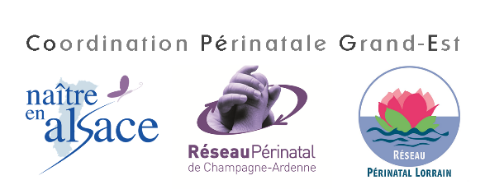 Fiche de déclaration pour un nouveau-né ≥ 36 SA avec :Diagnostic ou suspicion d’encéphalopathie anoxo-ischémiqueOu décès néonatal de cause inconnue en per-partum, en salle de naissance ou en néonatologie avant 7 jours de vieMerci de transmettre cette fiche par mail ou par courrier au RSP de votre territoire :Cette fiche sera analysée par la coordination du Réseau qui vous recontactera si besoin pour plus de précisions. Après analyse, ces fiches seront totalement anonymisées (éléments directement ou indirectement nominatifs du patient, des professionnels, des établissements). ORIGINE DU SIGNALEMENTCARACTERISTIQUES DE L’EVENEMENTCRITERES D’INCLUSIONCRITERES DE NON INCLUSIONDESCRIPTION DE L’EVENEMENT   Date de l’évènement : Nom du déclarant : 						Fonction :  Etablissement : 						Service :Téléphone où l’on peut vous joindre :Autre(s) structure(s) impliquée(s) :NOMS des professionnels à inviter pour l’analyse (tous établissements confondus : GO, AR, pédiatres, SF, échographistes…) : Evénement indésirable grave ?     Oui      Non Définition HAS : « Evénement inattendu au regard de l’état de santé et de la pathologie de la personne et dont les conséquences sont le décès, la mise en jeu du pronostic vital, la survenue probable d’un déficit fonctionnel permanent y compris une anomalie ou une malformation congénitale ».Les évènements indésirables graves doivent être déclarés à l’ARS : https://signalement.social-sante.gouv.frTERME ≥ 36 SA ?Si oui, cochez le cas A, B ou C correspondantOui       Non CAS A : DIAGNOSTIC OU SUSPICION D’EAIDiagnostic ou suspicion d’EAI si réponse « Oui » aux questions 1 et 2 ou aux questions 1 et 3 ci-dessous :Oui       Non 1. Signes d’asphyxie ante ou perpartum ?   Si oui, cochez la situation a ou b de l’enfant ayant permis d’attester la présence d’une asphyxie :Situation a Biologie extrême au cordon ou dans la première heure de vie (pH ≤ 7,0 OU base déficit ≥ 16 mmol/l OU lactates > 11 mmol/l au cordon ou lors d’un prélèvement du nouveau-né pendant la 1ère heure de vie)Situation b  Biologie non disponible mais présence d’au-moins un des critères suivants :- événement aigu périnatal1  - changement brutal du rythme cardiaque fœtal durant le travail2  - score d'Apgar ≤ 5 à 10 minutes   - ventilation assistée initiée à la naissance et maintenue pendant au moins 10 minutes 1 Evènement aigu périnatal : éclampsie, choc maternel, hématome rétroplacentaire, procidence du cordon, rupture utérine, rétention tête dernière.2Changement brutal du rythme cardiaque fœtal durant le travail : tracé à haut risque ou à risque majeur d’acidose selon la classification du CNGOF.  2. Signes cliniques neurologiques constatés dans les trois premiers jours de vie ?   Si oui, veuillez spécifier la sévérité des signes neurologiques : Modérée       Sévère Selon l’annexe 1 : Classification de Sarnat adaptée par Meau-Petit et al3. Examen(s) complémentaire(s) en faveur d’une EAI ?                                                           Si oui, précisez :     EEG      aEEG      IRM 1. Oui   Non        2. Oui    Non 3. Oui    Non        CAS B : DECES NEONATAL AVEC AUTOPSIE RÉVÉLANT UNE EAIDécès de cause initialement inconnue avec EAI diagnostiquée à l’autopsie.Oui      Non CAS C : DECES NEONATAL NON EXPLIQUE SURVENU AVANT 7 JOURS DE VIEOui      Non Décès attendu et/ou soins palliatifs prévus en anténatal (avis CPDP)        Oui    Non Résumé anonyme de l’histoire clinique :